Curriculum Information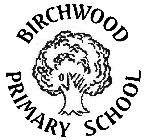 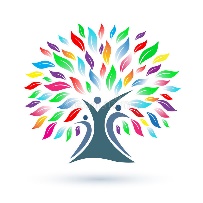 Summer 2 Year 2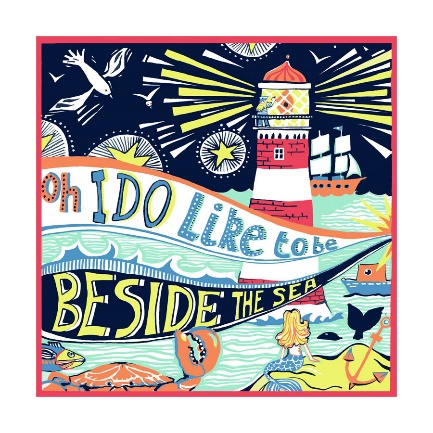 